"Dernièrement s'est déroulée à Olivese une fête conviviale pour célébrer les noces de platine (70 ans de mariage) de Monsieur Marcel Mercure et de Madame née Buresi Marie. Entourés de leurs 3 enfants, 4 petits-enfants et 7 arrières petits-enfants, Marcel et Marie Mercure, qui se sont installés définitivement à Olivese en Juillet 1977 dès leur retraite effective, ont pu mesurer le temps d'une après-midi toute l'affection de leur famille. La municipalité a tenu à s'associer à la joie de la famille Mercure ; Jean-Luc Millo, Maire de la Commune, a prononcé un discours et a ensuite offert, en compagnie de Jean-Marie Cipriani, premier adjoint, un bouquet de fleurs qui scelle l'amitié et la fidélité réciproque de la famille Mercure à la Commune d'Olivese."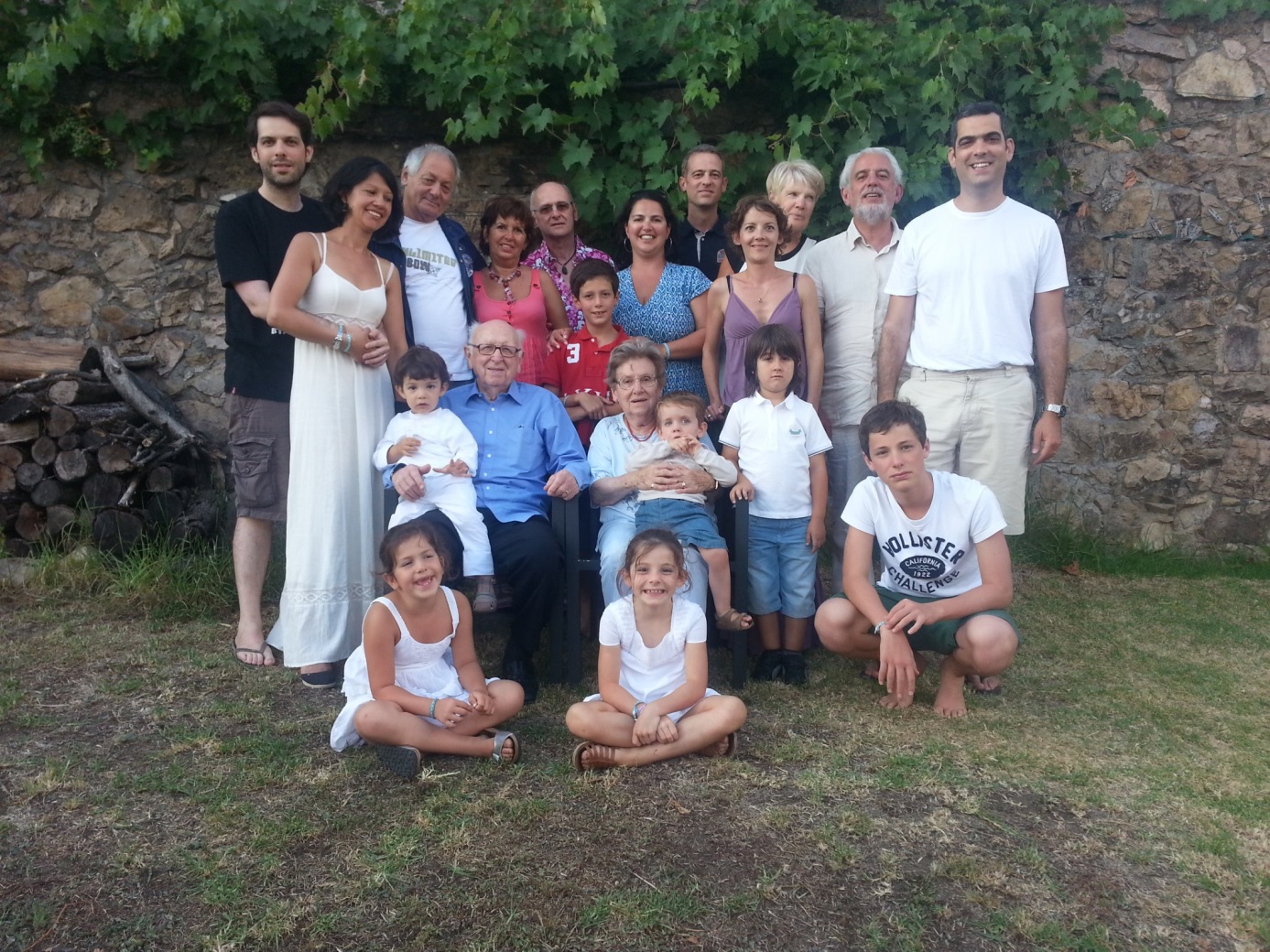 